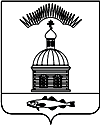 АДМИНИСТРАЦИЯ МУНИЦИПАЛЬНОГО ОБРАЗОВАНИЯ ГОРОДСКОЕ  ПОСЕЛЕНИЕ ПЕЧЕНГА ПЕЧЕНГСКОГО РАЙОНА МУРМАНСКОЙ ОБЛАСТИПОСТАНОВЛЕНИЕ от «23» июля 2015 года						                           № 128п. ПеченгаВ целях эффективного и рационального использования средств бюджета муниципального образования городское поселение Печенга Печенгского района Мурманской области на 2015 год,ПОСТАНОВЛЯЮ:Муниципальную целевую программу «Формирование, эффективное использование, распоряжение и содержание муниципального имущества муниципального образования городское поселение Печенга Печенгского района Мурманской области на 2015 год»,  утвержденную Постановлением администрации муниципального образования городское поселение Печенга от 13.11.2014 года № 190 изложить в новой редакции в соответствии с приложением к настоящему постановлению.Настоящее постановление вступает в силу со дня его опубликования (обнародования).Настоящее постановление опубликовать (обнародовать),  в соответствии с Порядком опубликования (обнародования) муниципальных правовых актов органов местного самоуправления городского поселения Печенга.Контроль за исполнением настоящего постановления возложить на начальника отдела земельно – имущественных отношений.И.о. Главы администрациимуниципального образованиягородское поселение Печенга 				                         А.Н.БыстровСогласованно:ВрИО начальника юридического отдела   _______________________ Е.С. Гуцал                                                                                                                                                                                                                                                                                   дата,    подписьНачальник ФИНО                                          _______________________ О.И. Бамбул                                                                                                                                                                                                                                                                                   дата,    подписьИ.о. Заместителя главы администрациимуниципального образования г.п. Печенга   _______________________ С.И.Патшин                                                                                                                                                                                                                                                                                   дата,    подписьИсп.: Лебедева О.В.Рассылка копий с подписью: 1-зио, Рассылка: 1- дело, прокуратура – 1, МКУ-1 (опубликовать), ФИНО-1, Зам. Главы -1Приложение к Постановлению администрациимуниципального образования г.п. Печенгаот «23 » июля  2015 года № 128Муниципальная целевая программа«Формирование, эффективное использование, распоряжение и содержание муниципального имущества, мероприятия по землеустройству и землепользованию на территории муниципального образования городское поселение Печенга Печенгского района Мурманской области на 2015 год»п. Печенга 2015 г.ПАСПОРТ муниципальной целевой программы «Формирование, эффективное использование, распоряжение и содержание муниципального имущества, мероприятия по землеустройству и землепользованию на территории муниципального образования городское поселение Печенга Печенгского района Мурманской области на 2015 год»1. Содержание проблемыЭффективное управление и распоряжение муниципальной собственностью не может быть осуществлено без построения целостной системы учета имущества, а также его правообладателей - хозяйствующих субъектов. Реализация правомочий собственника - владение, пользование и распоряжение - требует объективных и точных сведений о составе, количестве и качественных характеристиках имущества.Одним из важнейших условий эффективного управления муниципальной собственностью является наличие правоустанавливающих и право подтверждающих документов, ведение единого, полного учета объектов собственности г.п. Печенга.Надлежащее оформление права собственности, своевременная техническая инвентаризация объектов недвижимости, находящихся в собственности г.п. Печенга, являются залогом целостности имущества муниципального образования городское поселение Печенга Печенгского района Мурманской области.Согласно пункту 7 статьи 3 Федерального закона от 25.10.2001 год № 137-ФЗ «О введении в действие Земельного кодекса Российской Федерации» приватизация зданий, строений, сооружений без одновременной приватизации земельных участков не допускается, в связи, с чем возникает необходимость проведения работ по формированию земельных участков для приватизации муниципального имущества.Для целей регистрации права собственности на земельные участки за г.п. Печенга следует выполнить кадастровые работы по земельным участкам под объектами, находящиеся в муниципальной собственности, и которые в соответствии с действующим законодательством относятся к собственности муниципального образования г.п. Печенга.Развитие рынка земли на территории муниципального образования, включая земли сельскохозяйственного назначения. Эффективное распоряжение земельными ресурсами, находящимися в муниципальной собственности.Цель и задачи ПрограммыЦелями управления муниципальным имуществом муниципального образования городское поселение Печенга на 2015 год являются:основные направления реализации указанных целей;основные виды и предполагаемый размер доходов от управления и распоряжения муниципальной собственностью;основные виды расходов на управление и распоряжение муниципальной собственностью;основные мероприятия по достижению поставленных целей.Реформирование правоотношений в сфере недвижимости включает проведение следующих мероприятий:применение современных форм управления и распоряжения объектами муниципальной собственности;соответствие состава муниципального имущества функциям органов местного самоуправления.выполнение кадастровых работ по земельным участкам под объекты недвижимого имущества, находящиеся в муниципальной собственности, в целях разграничения государственной собственности на землю и регистрации права собственности на земельные участки за муниципальным образованием.Основной целью Программы является формирование и эффективное управление муниципальной собственностью г.п. Печенга.Достижение поставленной цели возможно при условии выполнения следующих задач:Осуществление полномочий по вовлечению объектов собственности г.п. Печенга в хозяйственный оборот.Полномочия собственника при вовлечении объектов муниципальной собственности в гражданско-правовой оборот заключаются в осуществлении оценки объектов муниципальной собственности, обеспечении защиты имущественных интересов г.п. Печенга в судах общей юрисдикции и арбитражных судах, приобретении земельных участков из земель сельскохозяйственного или иного назначения, необходимых для реализации полномочий органов местного самоуправления г.п. Печенга.Совершенствование системы учета объектов собственности г.п. Печенга.Совершенствование системы учета объектов собственности г.п. Печенга осуществляется путем подготовки документации, необходимой для учета объектов недвижимости, управления ими и сделок с указанными объектами, что в свою очередь предполагает проведение технической инвентаризации объектов недвижимости и регистрации прав на них. Ведения единого, полного учета объектов собственности г.п. Печенга, получения достоверных и систематизированных сведений о них посредством оснащения рабочих мест специалистов, ведущих учет имущества, программно-техническими комплексами и техническими средствами.Реформирование правоотношений в сфере земли включает проведение следующих мероприятий:передачу прав собственности на земельные участки, находящиеся в муниципальной собственникам расположенных на них объектов недвижимости;о приватизация земельных участков и прочно связанных с ними объектов недвижимости как единых объектов;законодательное обеспечение продажи под застройку земельных участков, объектов недвижимости находящихся в муниципальной собственности;Ожидаемые результаты и целевые индикаторы Программы для цели и каждой задачи Программы определены целевые индикаторы и их значения на 2015 год. Описание целевых индикаторов Программы приведено в приложении № 1 к настоящей Программе. 3. Реализация Программы предполагает получение следующих результатов:Признание право собственности г.п. Печенга на выявленные бесхозяйные объекты.Осуществление государственной регистрации права собственности г.п. Печенга на бесхозяйные объекты, признанными таковыми по суду муниципальной собственностью г.п. Печенга.Проведение технической инвентаризации вновь выявленных бесхозяйных объектов недвижимости и объектов, находящихся в собственности городского поселения Печенга (имущество, находящееся в казне г.п. Печенга и переданного в оперативное управление муниципальному казенному предприятию и муниципальным учреждениям г.п. Печенга).Регистрация право собственности (внесение изменений в свидетельство о государственной регистрации права собственности) г.п. Печенга объекты недвижимости.Осуществление оценки рыночной стоимости объектов собственности г.п. Печенга, вовлекаемых в сделки.Увеличение числа объектов для предоставления их в аренду и на продажу путем выявления неиспользуемых площадей.Увеличение доходов бюджета г.п. Печенга на основе эффективного управления муниципальным имуществом.Повышение квалификации специалистов в сфере управления муниципальной собственностью и земельными ресурсами.Совершенствование системы учета объектов собственности г.п. Печенга. Строительство и реконструкция объектов недвижимого имущества для целей культурного и спортивного развития населения.Доля сформированных земельных участков от общего числа запланированных;Количество межевых планов, свидетельств о государственной регистрации права собственности г.п. Печенга на земельные участки;Количество перераспределенных земельных участков;Количество населенных пунктов границы которых поставлены на ГКН.Перечень мероприятий Программы Перечень программных мероприятий, сроки их реализации, информация о необходимых ресурсах и показатели результативности приведены в приложении №2 к настоящей Программе.Срок реализации Программы Реализация Программы рассчитана с 01.01.2015 по 31.12.2015 год.Социальные, экономические и иные последствия реализации Программы, риски ее реализации совокупный социально-экономический эффект от реализации Программы достигается за счет проведения структурных изменений в экономике, позволяющих обеспечить эффективное использование собственности городского поселения Печенга. Прямой экономический эффект от реализации программных мероприятий состоит в увеличении доходов бюджета г.п. Печенга за счет роста поступлений доходов от распоряжения и использования собственности г.п. Печенга.Дополнительным эффектом от реализации Программы будет активизация сделок на рынке недвижимости, создание благоприятного делового климата и рост объемов инвестиций в реальный сектор экономики под гарантии прав на недвижимость, обеспечение оперативности и качества принятия управленческих решений по распоряжению собственностью г.п. Печенга и объектами недвижимости, находящимися в собственности г.п. Печенга, за счет внедрения современных информационных технологий и повышения достоверности и полноты информации об объектах собственности г.п. Печенга.Реализация комплекса программных мероприятий позволит обеспечить необходимую информационную и технологическую поддержку процессов формирования, учета, оценки и налогообложения недвижимости, а также управление и распоряжение недвижимостью и достичь намеченных администрации г.п. Печенга целей в области социального развития и модернизации экономики. Выполнению поставленных целей могут препятствовать риски, сложившиеся под воздействием негативных факторов и имеющихся в обществе социально-экономических проблем. В первую очередь, это финансовые риски, связанные с недостаточностью финансирования из бюджетных и внебюджетных источников, и законодательные риски, связанные с принятием нормативно-правовых актов Мурманской области, изменения полномочий органов местного самоуправления. Внутренние риски (невысокая квалификация специалистов, недостаточная координация работ и т.д.) напрямую зависят от деятельности администрации г.п. Печенга и могут быть предотвращены путем проведения мероприятий по повышению квалификации специалистов и утверждения плана работы по реализации Программы.4. Обоснование потребности в необходимых ресурсахВ целях обоснования ресурсного обеспечения, необходимого для реализации Программы, проведен анализ цен по муниципальным контрактам, заключенным в 2014 году по итогам проведения открытых аукционов.Средняя стоимость оценочных работ по одному объекту недвижимости, заключенных по муниципальным контрактам в 2014 году, составила 10,0 тысяч рублей.Количество объектов недвижимого имущества, по которым планируется провести оценочные работы, составляет 5 объектов.Сумма работ по проведению технической инвентаризации объектов недвижимого имущества вновь выявленных объектов недвижимого имущества и находящихся в собственности муниципального образования г.п. Печенга  составит на 11 объектов 350,0 тысяч рублей.На основании разработанной проектно-сметной документации на ремонтные работы по реконструкции здания «Гарнизонного дома офицеров» для создания культурно - досугового центра «Печенга». Ориентировочная стоимость реконструкции составляет 15 млн. руб., финансировать работы  предполагается за счет средств местного и областного бюджета. В программные мероприятия включены такие социально важные объекты строительства как очистные сооружения, канализационные сети, автостоянка, развитие и ремонт сетей наружного освещения к объектам недвижимого имущества, в т.ч. разработка проектно сметной документации на выполнение вышеуказанных работ.Решающими факторами активизации инвестиционной деятельности на территории муниципального образования г.п. Печенга являются: кардинальное улучшение инвестиционного климата, стабильность и мотивации к вложению средств в реальный сектор экономики. Строительство выше указанных объектов даст возможность создания необходимых условий для удовлетворения минимальных потребностей всех слоев населения в социальных услугах при оптимальном соотношении их платности и бесплатности.В целях бесперебойной работы и быстрого устранения аварий на объектах недвижимого имущества заложены на иные источники средства в размере 200,0 тысяч рублей.В целях предупреждения угрозы наступления несчастных случаев и нанесения травм гражданам, разрушению здания и несанкционированному проникновению внутрь здания посторонних лиц заложены средства на ограничение доступа в расселенные многоквартирные дома (заполнение оконных проемов здания, установка дверей на подъезды) в размере 1 миллиона рублей.Формирование земельных участков: Средняя стоимость кадастровых работ по одному земельному участку, заключенным муниципальным контрактам в 2014 году, составила 75 тысяч рублей.В связи с чем при планировании затрат на кадастровые работы для муниципальных нужд в 2015 году средняя стоимость кадастровых работ по одному земельному участку принята в размере 75,0 тысяч рублей.Количество земельных участков, по которым планируется провести кадастровые работы, составляет 12 единиц.Таким образом, объем собственных средств на выполнение программных мероприятий в 2015 году составляет 6 466,0 тысяч рублей.Финансирование расходов на реализацию Программы осуществляется в порядке, установленном для исполнения местного бюджета, в пределах ассигнований, предусмотренных администрацией г.п. Печенга в бюджете на соответствующий финансовый год.Приложение №1к Муниципальной целевой программе Описание целевых индикаторов муниципальной  целевой программы «Формирование, эффективное использование, распоряжение и содержание муниципального имущества, мероприятия по землеустройству и землепользованию на территории муниципального образования городское поселение Печенга Печенгского района Мурманской области на 2015 год»Приложение №2 к Муниципальной целевой программе Перечень мероприятий муниципальной целевой программы «Формирование, эффективное использование, распоряжение и содержание муниципального имущества, мероприятия по землеустройству и землепользованию на территории муниципального образования городское поселение Печенга Печенгского района Мурманской области на 2015 год»Наименование субъекта бюджетного планированияАдминистрация муниципального образования городское поселение Печенга Печенгского района Мурманской областиНаименование Программымуниципальная целевая программа«Формирование, эффективное использование, распоряжение и содержание муниципального имущества, мероприятия по землеустройству и землепользованию на территории муниципального образования городское поселение Печенга Печенгского района Мурманской области на 2015 год» (далее - Программа)Основной разработчик ПрограммыАдминистрация муниципального образования городское поселение Печенга Печенгского района Мурманской области (далее администрация г.п. Печенга)Цель Программыувеличение доходов бюджета муниципального образования городское поселение Печенга Печенгского района Мурманской области (далее - городское поселение Печенга) на основе эффективного управления муниципальной собственностью;переход к новой модели управления собственностью, основанной на принципах строгого соответствия состава муниципальной собственности функциям местного самоуправления;развитие механизма передачи прав на муниципальное имущество, в том числе получения доходов в местный бюджет;осуществление полномочий по вовлечению объектов муниципальной собственности городского поселения Печенга в хозяйственный оборот;регулирование земельных отношений на территории г.п. Печенга.Задачи Программывыявление бесхозяйных объектов недвижимости на территории городского поселения Печенга, признания права муниципальной собственности на них для дальнейшего вовлечение в хозяйственный оборот;совершенствование системы оказания муниципальных услуг в сфере имущественных отношений и исполнение административных регламентов;проведение мероприятий, в результате которых обеспечивается инвентаризация, паспортизация и оценка объектов недвижимости;проведение мероприятий, в результате которых обеспечивается подготовка документов содержащих сведения, необходимые для осуществления регистрации права собственности на объекты недвижимости, передаваемые в оперативное управление, хозяйственное ведение, по концессионному соглашению и иных вещных прав;проведение мероприятий, в результате которых обеспечивается подготовка документов содержащих сведения, необходимые для приватизации муниципального имущества;осуществление дальнейшего участия в перераспределении муниципального имущества между Российской Федерацией (Министерство обороны РФ); совершенствование имеющихся и внедрение ранее не задействованных гражданско-правовых механизмов управления и распоряжения муниципальной собственностью, включая институт доверительного управления имуществом;осуществление учета и обеспечение контроля за сохранностью и использованием муниципального имущества.совершенствование системы оказания муниципальных услуг в сфере земельных отношений и исполнение административных регламентов;выполнение кадастровых работ по земельным участкам под объектами недвижимого имущества, находящихся в муниципальной собственности, в целях разграничения государственной собственности на землю и регистрации права собственности на земельные участки за муниципальным образованием г.п. Печенга;проведение работ по постановке границ населенных пунктов на кадастровый учет находящихся на территории г.п. Печенга;осуществление участия в перераспределении земельных участков между Российской Федерацией (Министерство обороны РФ);эффективное управление и распоряжение земельными участками, находящимися в муниципальной собственности в случаях, предусмотренных федеральными законами и иными нормативными правовыми актамиЦелевые показатели (индикаторы)государственная регистрация права собственности городского поселения Печенга на объекты недвижимости;количество объектов собственности городского поселения Печенга, в отношении которых проведена оценка рыночной стоимости;количество исковых заявлений по признанию права собственности городского поселения Печенга на бесхозяйные объекты недвижимости;количество технических (кадастровых) паспортов на объекты недвижимости и свидетельств о государственной регистрации права собственности городского поселения Печенга;доля сформированных земельных участков от общего числа запланированных;количество межевых планов, свидетельств о государственной регистрации права собственности городского поселения Печенга на земельные участки;количество перераспределенных земельных участков;количество населенных пунктов муниципального образования г.п. Печенга, границ которых поставлены на ГКН.Срок реализации ПрограммыРеализация Программы осуществляется в течение 2015 годаОбъемы и источники финансированияОбщий объем финансирования:  51469,44 тыс. руб., в том числе: местный бюджет  7 809,44 тыс. руб.Ожидаемые конечные результаты реализации Программы и показатели социально-экономической эффективностиформирование структуры собственности г.п. Печенга, необходимой для реализации полномочий органов местного самоуправления муниципального образования городское поселение Печенга Печенгского района Мурманской области;вовлечение в хозяйственный оборот ранее неучтенных и неиспользуемых объектов, находящихся в собственности г.п. Печенга;создание условий для увеличения неналоговых доходов бюджета г.п. Печенга;обеспечение эффективного управления и распоряжения собственностью г.п. Печенга.Исполнители программыАдминистрация г.п. Печенга, муниципальное казенное учреждение «Многофункциональной центр муниципального образования городское поселение Печенга» (далее – МКУ «МФЦ МО г.п. Печенга»), иные предприятия и организации, независимо от формы собственности, осуществляющие деятельность, связанную тем или иным образом с реализацией Программы.Наименование цели и задачиЦелевые индикаторыЦелевые индикаторыЦелевые индикаторыНаименование цели и задачиНаименованиеЕдиница измеренияЗначения 2015 годОсуществление оценки рыночной стоимости объектов собственности городского поселения ПеченгаКоличество отчетов независимого оценщикашт.5 Осуществление государственной регистрации права собственности городского поселения Печенга на объекты недвижимого имущества переданные в муниципальную собственностьКоличество свидетельств о государственной регистрации права собственности городского поселения Печенгашт.8Осуществление государственной регистрации права собственности городского поселения Печенга земельные участки под объектами муниципального недвижимого имущества Количество свидетельств о государственной регистрации права собственности городского поселения Печенгашт.5Проведение технической инвентаризации вновь выявленных бесхозяйных объектов недвижимости и объектов, находящихся в собственности городского поселения Печенга (имущество, находящееся в казне городского поселения Печенга и переданного в оперативное управление муниципальному казенному предприятию и муниципальным учреждениям городского поселения Печенга) Количество технических паспортовшт.4Изготовление технических планов и постановка на ГКН Количество технических плановшт.11Регистрация права собственности (внесение изменений в свидетельство о государственной регистрации права собственности) городского поселения Печенга на объекты недвижимости Количество свидетельств о государственной регистрации права собственности городского поселения Печенгашт.4Увеличение доходов бюджета городского поселения Печенга на основе эффективного управления муниципальным имуществом.передача в аренду неиспользуемых площадейСовершенствование системы учета объектов собственности городского поселения ПеченгаКоличество рабочих станций и программных продуктовшт.1Формирование земельных участков под объектами недвижимого имущества, находящиеся в муниципальной собственности, и межевание границ вновь образуемых земельных участковКоличество земельных участковшт.12Строительство новых объектов с изготовлением ПСДКоличество зданий сооруженийшт.3Проведение работ по подготовке карты – плана для постановке границ населенных пунктов на кадастровый учет находящихся на территории МО г.п. Печенга Количество населенных пунктовшт.3Реконструкция зданий, сооруженийКоличество объектовшт.2Приобретение имущества Количество объектовшт.2Ограничение доступа в расселенные многоквартирные домаКоличество объектовшт.2Обрушение аварийного многоквартирного дома Количество объектовшт.1№ п/пНаименование мероприятийСрок выполнения (квартал, год)Срок выполнения (квартал, год)ИсполнительмероприятийРасходы на мероприятияРасходы на мероприятияРасходы на мероприятия№ п/пНаименование мероприятийСрок выполнения (квартал, год)Срок выполнения (квартал, год)ИсполнительмероприятийМестный бюджеттыс. руб.Иные источникитыс. руб.Иные источникитыс. руб.1Подпрограмма:Проведение мероприятий по увеличению поступлений неналоговых доходов и погашению недоимки бюджета муниципального образования г.п.Печенга:Подпрограмма:Проведение мероприятий по увеличению поступлений неналоговых доходов и погашению недоимки бюджета муниципального образования г.п.Печенга:Подпрограмма:Проведение мероприятий по увеличению поступлений неналоговых доходов и погашению недоимки бюджета муниципального образования г.п.Печенга:Подпрограмма:Проведение мероприятий по увеличению поступлений неналоговых доходов и погашению недоимки бюджета муниципального образования г.п.Печенга:Подпрограмма:Проведение мероприятий по увеличению поступлений неналоговых доходов и погашению недоимки бюджета муниципального образования г.п.Печенга:Подпрограмма:Проведение мероприятий по увеличению поступлений неналоговых доходов и погашению недоимки бюджета муниципального образования г.п.Печенга:Подпрограмма:Проведение мероприятий по увеличению поступлений неналоговых доходов и погашению недоимки бюджета муниципального образования г.п.Печенга:1.1Проведение проверок эффективности использования муниципального имущества предприятиями и учреждениямиI – IV квартал 2015 годаI – IV квартал 2015 годаЗИО0,00,00,01.2Анализ представленных муниципальными предприятиями и учреждениями отчетов (аудит)II квартал 2015 годаII квартал 2015 годаЗИО100,00,00,01.3Осуществление контроля за не используемыми площадямиI – IV квартал 2015 годаI – IV квартал 2015 годаЗИО0,00,00,01.4Своевременное переоформление договоров аренды в связи с повышением арендной платыПо мере необходимости 2015 годаПо мере необходимости 2015 годаЗИО0,00,00,01.5Организация контроля за исполнением условий действующих договоров аренды, в том числе и за своевременным внесением арендной платы за пользование муниципальным имуществомпостояннопостоянноЗИО0,00,00,01.6Работа по увеличению числа объектов для предоставления их в аренду путем выявления неиспользуемых площадейI – IV квартал 2015 годаI – IV квартал 2015 годаЗИО0,00,00,01.7Активизация претензионной работы в целях своевременного и полного взыскания арендной платыI – IV квартал 2015 годаI – IV квартал 2015 годаЗИО0,00,00,01.8Администрирование неналоговых платежейI – IV квартал 2015 годаI – IV квартал 2015 годаЗИО0,00,00,01.9Методическая и организационная работа с муниципальными предприятиями и учреждениями в части исполнения ими порядка предоставления имущества в арендуI – IV квартал 2015 годаI – IV квартал 2015 годаЗИО0,00,00,01.10Организация проведения торгов по предоставлению в аренду муниципального имуществаI – II квартал 2015 годаI – II квартал 2015 годаЗИО0,00,00,01.11Предпродажная подготовка документовI – II квартал 2015 годаI – II квартал 2015 годаЗИО0,00,00,01.12Совершенствование структуры муниципального имущества городского поселения Печенга, обеспечивающего выполнение полномочий поселения, правовое регулирование вопросов управления и распоряжения муниципальной собственностью городского поселения ПеченгаI – IV квартал 2015 годаI – IV квартал 2015 годаЗИО00,00,0ИТОГО по подпрограмме:ИТОГО по подпрограмме:ИТОГО по подпрограмме:ИТОГО по подпрограмме:ИТОГО по подпрограмме:100,000,000,002Подпрограмма:Содержание имущества казны муниципального образования г.п. Печенга:Подпрограмма:Содержание имущества казны муниципального образования г.п. Печенга:Подпрограмма:Содержание имущества казны муниципального образования г.п. Печенга:Подпрограмма:Содержание имущества казны муниципального образования г.п. Печенга:Подпрограмма:Содержание имущества казны муниципального образования г.п. Печенга:Подпрограмма:Содержание имущества казны муниципального образования г.п. Печенга:Подпрограмма:Содержание имущества казны муниципального образования г.п. Печенга:2.1Осуществление оценки объектов собственности муниципального образования городского поселения Печенга, вовлекаемых в сделкиПо мере необходимости 2015 годаЗИОЗИО50,00,00,02.2Участие в судах общей юрисдикции и арбитражных судах при рассмотрении дел, связанных с защитой имущественных прав и законных интересов муниципального образования городского поселения ПеченгаПо мере необходимости 2014 годаЗИОЗИО0,00,00,02.3Оказание услуг по составлению, внесению изменений  технических паспортов на объекты недвижимого имущества; Актов обследования (снос/снятие с учета объекта капитального строительства)выдачу справок на объекты недвижимого имущества;Подбор информации из архива на объекты недвижимого имущества;Предоставление инвентаризационной стоимости на объекты недвижимого имущества.I – I I квартал 2015 годаЗИОЗИО100,00,00,02.4Изготовление технических планов и постановка на ГКН вновь выявленных бесхозяйных объектов недвижимости и объектов, находящихся в собственности МО городского поселения ПеченгаПо мере необходимости 2015 годаЗИОЗИО0,00,00,02.5Государственная регистрация прав собственности МО городское поселение Печенга на объекты недвижимости (за исключением земельных участков)По мере необходимости 2015 годаЗИОЗИО0,00,00,02.6Безаварийная эксплуатация и техническое содержание имущества муниципального образования, оперативная ликвидация аварийных ситуаций (приобретение запасных части и оборудования)I – IV квартал 2015 годаЗИО, отдел ЖКХЗИО, отдел ЖКХ0,00,00,02.7Ограничение доступа (консервация) в расселенные многоквартирные дома принадлежащие на праве собственности муниципальному образованию г.п. Печенга; Шабалина 6, Шабалина 3Выполнение работ по зашивке оконных и дверных проемов в многоквартирном доме по ул. Шабалина д.3 в н.п. ЛиинахамариI – IV квартал 2015 годаЗИО, отдел ЖКХЗИО, отдел ЖКХ345,0610,0610,02.7Ограничение доступа (консервация) в расселенные многоквартирные дома принадлежащие на праве собственности муниципальному образованию г.п. Печенга; Шабалина 6, Шабалина 3Выполнение работ по зашивке оконных и дверных проемов в многоквартирном доме по ул. Шабалина д.3 в н.п. ЛиинахамариI – IV квартал 2015 годаЗИО, отдел ЖКХЗИО, отдел ЖКХ562,10,00,02.8Обрушение аварийного нежилого МКД по № 7 по улице Шабалина в н.п. ЛиинахамариI – III квартал 2015 годаЗИОЗИО132,911 000,011 000,02.9Проектно сметная документация реконструкцию системы наружной канализации с устройством очистных сооружений на выпуске сточных вод в н.п. ЛиинахамариI - III квартал 2015 годаЗИОЗИО0,01 500,01 500,02.10Реконструкция системы наружной канализации с устройством очистных сооружений на выпуске сточных вод в н.п. Лиинахамари I - III квартал 2015 годаЗИОЗИО0,012 000,0012 000,002.11Реконструкция здания ГДО. Капитальный ремонт инженерных сетей водоснабжения гарнизонного дома офицеров I - III квартал 2015 годаЗИОЗИО885,57713 500,0013 500,002.11Реконструкция здания ГДО. Капитальный ремонт инженерных сетей отопления и вентиляции гарнизонного дома офицеровI - III квартал 2015 годаЗИОЗИО2 814,42313 500,0013 500,002.11Проектно – сметная документация на разработку проекта электроснабжения здания ГДОI - III квартал 2015 годаЗИОЗИО100,013 500,0013 500,002.12Ремонт и модернизация сетей наружного освещения к объектам недвижимого имущества муниципального образования г.п. ПеченгаI - III квартал 2015 годаЗИОЗИО100,02 000,002 000,002.13Приобретение автотранспорта для управленческих нужд администрации МО г.п. ПеченгаI квартал 2015 годаЗИО, МКУ «МФЦ МО г.п. Печенга»ЗИО, МКУ «МФЦ МО г.п. Печенга»876,00,00,02.14Разработка проектно-сметной документации I - III квартал 2015 годаЗИОЗИО100,00,00,02.15Приобретение автомобильных весов, для измерения массы грузаII кварталМКП «Жилищное Хозяйство»МКП «Жилищное Хозяйство»300,00,00,02.16Проведение поверки автомобильных весов (согласно ГОСТ 8.453-82 ГСИ)II кварталМКП «Жилищное Хозяйство»МКП «Жилищное Хозяйство»50,00,00,02.17Содержание имущества казны По мере необходимости 2015 г.ЖКХЖКХ803,440,00,02.18Разработка проекта на обрушение аварийного нежилого МКД № 7 по ул. Шабалина в н.п. ЛиинахамариIII квартал 2015 годаЗИОЗИО100,02.19Экспертиза проектно – сметной документации на выполнение работ по ремонту электроснабжения здания ГДО III квартал 2015 годаЗИОЗИО40,0ИТОГО по подпрограмме:ИТОГО по подпрограмме:ИТОГО по подпрограмме:ИТОГО по подпрограмме:ИТОГО по подпрограмме:7 359,4440 610,040 610,03Подпрограмма:Мероприятия по землеустройству и землепользованию на территории муниципального образования городское поселение ПеченгаПодпрограмма:Мероприятия по землеустройству и землепользованию на территории муниципального образования городское поселение ПеченгаПодпрограмма:Мероприятия по землеустройству и землепользованию на территории муниципального образования городское поселение ПеченгаПодпрограмма:Мероприятия по землеустройству и землепользованию на территории муниципального образования городское поселение ПеченгаПодпрограмма:Мероприятия по землеустройству и землепользованию на территории муниципального образования городское поселение ПеченгаПодпрограмма:Мероприятия по землеустройству и землепользованию на территории муниципального образования городское поселение ПеченгаПодпрограмма:Мероприятия по землеустройству и землепользованию на территории муниципального образования городское поселение Печенга3.1Формирование земельных участков под объектами недвижимого имущества, находящиеся в муниципальной собственности, и межевание границ вновь образуемых земельных участковI – IV квартал 2015 годаI – IV квартал 2015 годаЗИО350,0350,02 200,03.2Межевание земельного участка для целей строительства сооружения «Стоянка для автомобилей» в г.п. ПеченгаII квартал 2015 годаII квартал 2015 годаЗИО0,00,0100,03.3Проведение работ по изготовлению карты плана и постановка на ГКН границ населенных пунктов находящихся на территории МО г.п. Печенга на кадастровый учетI - III квартал 2015 годаI - III квартал 2015 годаЗИО0,00,0600,03.4Постановка земельных участков на    
государственный кадастровый учетI – IV квартал 2015 годаI – IV квартал 2015 годаЗИО0,00,00,03.5Регистрация права собственности (внести изменения в свидетельство о государственной регистрации права собственности) городского поселения Печенга на земельные участкиI – IV квартал 2015 годаI – IV квартал 2015 годаЗИО0,00,00,03.6Получение сведений из государственного кадастра на земельные участкиI – IV квартал 2015 годаI – IV квартал 2015 годаЗИО0,00,00,0ИТОГО по подпрограмме:ИТОГО по подпрограмме:ИТОГО по подпрограмме:ИТОГО по подпрограмме:ИТОГО по подпрограмме:350,00350,002900,00ИТОГО:ИТОГО:ИТОГО:ИТОГО:ИТОГО:7 809,447 809,4443 510,0